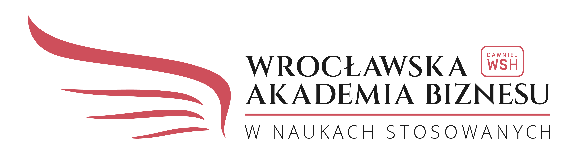 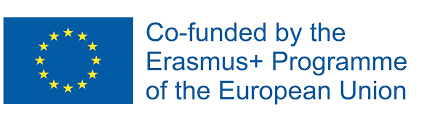 Wrocław,  ……………………………	(data/date)……………………………
(imię i nazwisko/name and surname)……………………………
(kierunek studiów/ faculty)ZAŁĄCZNIK nr 1DEKLARACJA DOT. PODRÓŻY / TRAVEL DECLARATIONUczelnia przyjmująca / host university: ……………………………………………………………….Kraj / country: ………………………………………………………………………………………….Deklaruję, że podróż związana z realizacją mobilności planuję niskoemisyjnymi środkami transportu (GREEN TRAVEL)/ I declare that I am planning my mobility journey using low-emission means of transport TAK / YES	 NIE / NOPrzejazd do miejsca docelowego przed rozpoczęciem mobilności /Mean of transport before the mobility: samochód (przynajmniej 2 osoby) / car (at least 2 persons) autokar / bus pociąg / train samolot / plane inne / others (jakie/what): …………………………………………………………………….. transport łączony /connect transport. (51% of journey by law emission means of transport)Powrót do kraju po zakończeniu mobilności /Mean of transport after the mobility: samochód (przynajmniej 2 osoby) / car (at least 2 persons) autokar / bus pociąg / train samolot / plane inne / others (jakie/what): …………………………………………………………………….. transport łączony /connect transport. (51% of journey by law emission means of transport)……………………………
(podpis /signature)